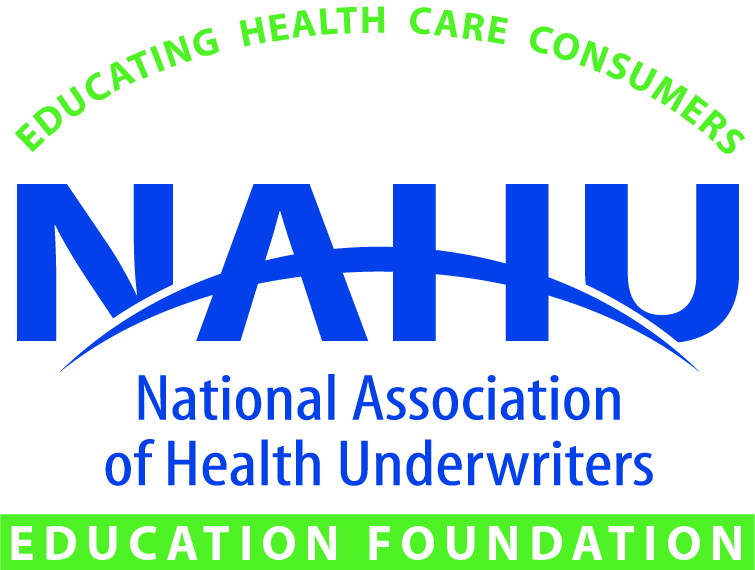 NAHU Social Media Template Operation Engage: Community Health ClinicsGeneral AdviceWrite short, simple, and timely messages. Messages should be apolitical and positive.Be sure to "speak with one voice."Use #CommunityHealthClinic(s), #CHC(s) #OperationEngage, and @nahudotorg to link your messages to the national NAHU network's broader conversation.For Twitter, be sure that your messages are under 140 characters and make use of hashtags!For Facebook, pair posts with memes or links.For LinkedIn, pair interesting articles or facts with links.Below, please find an array of social media posts. These posts can be customized to Twitter, Facebook, or LinkedIn. If using Twitter, post these background points in quick succession.If using Facebook or LinkedIn, feel free to combine into one post.Background Millions of Americans are uninsured. Luckily, they can get primary and dental care from 1,250 community health clinics in the U.S.#CHCs receive substantial federal dollars. But these grants are less than 20 percent of their total budget.In short, #CHCs financial needs are greater than their resources.NAHU launched #OperationEngage to build awareness and to raise funds for #CHCs -- join us in this campaign! http://bit.ly/2jRErQN Promote the role of community health clinics:Learn about the principles of #CHCs: http://bit.ly/2ktQlRP #CHCs reduce health costs and save lives http://bit.ly/2jmCOts DYK: #CHCs serve as the primary medical home and "family doctor" for 25 million people in 9,800 rural and urban communities across America http://bit.ly/2jFbQyp DYK: #CHCs are important economic engines, generating $20 billion in economic output http://ampr.gs/2kBHqBe Check out some important statistics about the shifting relationship between the ACA and #CHCs: http://bit.ly/2ktHEa2 Did you know that one in ten children in the United States is served by a #CHC? Read more about some of these health centers http://bit.ly/2jxFSGz One in 12 U.S. residents looks to #CHCs for primary care. Read more about the amazing things these clinics do! http://kaiserf.am/2kBneLJ Promote Operation Engage:Learn more about #OperationEngage http://bit.ly/2jxAfbl Interested in raising money for a good cause? Join @nahudotorg's #OperationEngage campaign! http://bit.ly/2jFlDEi Looking to get involved in your community? Check out @nahudotorg's #OperationEngage http://bit.ly/2kBsdvN This #January, visit your local #CHC as part of #OperationEngage #February is all about education for #OperationEngage -- help us spread the word about the benefits of #CHCsIt's #MarchMadness -- make a slam dunk in your community by donating to a #CHCHoping to win a #Landmark or #Pacesetter award from @nahudotorg? Learn more about #OperationEngage http://bit.ly/2jxAfbl CHCs provide care to many Americans under the #ACA -- show your support through #OperationEngage!Here's a sample meme to include in Facebook posts. Create your own memes at https://imgflip.com/memegenerator. 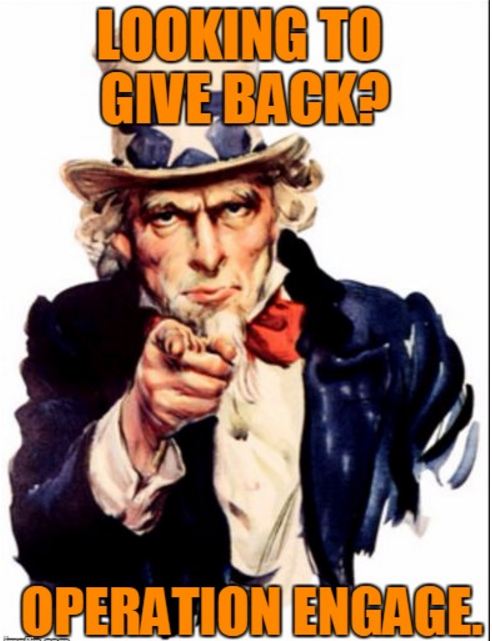 Solicit donations:We're working hard to support #CHCs through #OperationEngage -- every donation helps! http://bit.ly/2knPwwg Only 20% of #CHC funding comes from the federal government. They need our support! http://bit.ly/2knPwwg 70% of #CHC patients are below the Federal Poverty Line -- #CHCs need your help! http://bit.ly/2knPwwg Want to give back to your community and support #CHCs? Donate today! http://bit.ly/2knPwwg Promote the role of agents and brokers:72% of health insurance agents & brokers spend most or a lot of time explaining coverage http://bit.ly/2kuRE5R Have a claim question or dispute? Contact a health insurance agent or broker for help. DYK: 67% of health insurance agents & brokers have at least a decades' worth of experience in the industry http://bit.ly/2kuRE5R Need more affordable coverage? Premiums are 13% lower in counties with the most health insurance agents & brokers http://bit.ly/2l1n6VJ 84% of people who sought assistance for exchange plans rated brokers and agents as "helpful." Contact one today! http://bit.ly/2kZTBon Customize the message to your state:[STATE] has more than [XXX] community health clinics -- learn more about the quality care they provide [LINK]In #January, [OUR CHAPTER] is partnering with #CHCs as part of #OperationEngage [INSERT PICTURE]